Cleaning and disinfecting expectations are now increased for the safety of all staff and students in our schools and facilities during the COVID-19 Pandemic. School administration, through collaboration with the head custodian, shall individualize, update and maintain the school’s individual school cleaning and disinfecting plan. Clear communication and collaboration are essential to ensuring everyone’s safety. Prior to the return of students, school administration shall complete a thorough walk-through with custodians and amend the draft template plan below. Consider:What items or surfaces in each area will require repetitive cleaning?What areas and/or items are closed/restricted and will not require cleaning?For instance, if a vending machine is used – it will need frequent cleaning. If it is not used, it will need signage indicating “not in use” and therefore it will not be cleaned on a regular basis.What areas or items may be used temporarily during a particular time? Has a cleaning plan been established for these areas or items?What process will be used to indicate deviations from the normal routine? For instance, if a room that is not usually used is put to use – who will inform the custodian and how?Principals are to ensure the development and ongoing adherence to the cleaning plan in collaboration with the custodian. You are to complete a plan and it must be signed and remain on file (an example is provided below).TEMPLATE – THOROUGHLY ADAPT THIS TO FIT YOUR SCHOOLNAME OF SCHOOL – DAILY CUSTODIAL CLEANING ROUTINE – YOUR PLAN MUST BE THOROUGH IN CONSIDERATION OF YOU SPECIFIC BUILDING’S NEEDS. Process for informing the Custodian regarding deviations to the daily routine:Areas / Items that are restricted or not in use, and school specific strategies to reduce high-touch surfaces. (i.e., addition of doorstops, blocking off certain areas, etc.)Reviewed and approvedDate: _______________________________________________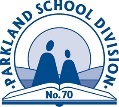 COVID: CUSTODIAL WALKTHROUGH AND PLAN (Template)AreaItemsFrequencyPrincipal / secretary identify any changes to normal routine and these must be communicated to the cleaning staffPrincipal / secretary identify any changes to normal routine and these must be communicated to the cleaning staffPrincipal / secretary identify any changes to normal routine and these must be communicated to the cleaning staffDaily Cleaning RoutineDaily Cleaning RoutineDaily Cleaning RoutineEntry Areas / Common Areas / HallsArea door handles and/or knobsHigh frequency on rotationWater fountains:High frequency on rotationCommon area switches (once on, leave on):High frequency on rotationShared electronics (ie., printers, keyboards):NightlyHand railings:High frequency on rotationElevator buttons:High frequency on rotationCommon area telephones:NightlyCafeteria / lunch room / common area chairs (surfaces)High frequency on rotationVending machines (if in use)High frequency on rotationLockersOn rotation (just lock and handle)High touch wall areasOn rotation and as requiredWashroomsSinksHigh frequency on rotationSurfacesHigh frequency on rotationToilets / Urinals and handlesHigh frequency on rotationPaper dispensers / air dryersHigh frequency on rotationDoor handlesHigh frequency on rotationStaff Only AreaStaff clean items listed below before and after use.Staff clean items listed below before and after use.TelephonesNightlyTables & CountersNightlyChairsNightlyMicrowave / oven / NightlySink handlesNightlyFridge handle(s)NightlyCoffee pot / coffee makerNightlyClassroomsSurfaces, (desks, chairs, counters)NightlyDoor handlesNightly in addition to on rotation. PhoneNightlyArea:NotesStrategies to reduce surface contact:Strategies to reduce surface contact:PRINCIPAL NAMEPRINCIPAL SIGNATUREHEAD CUSTODIAN NAMEHEAD CUSTODIAN SIGNATURE